Course:Course:MACHINES AND EQUIPMENT FOR INTEGRAL PESTICIDE APPLICATIONZMPT1I125MACHINES AND EQUIPMENT FOR INTEGRAL PESTICIDE APPLICATIONZMPT1I125MACHINES AND EQUIPMENT FOR INTEGRAL PESTICIDE APPLICATIONZMPT1I125MACHINES AND EQUIPMENT FOR INTEGRAL PESTICIDE APPLICATIONZMPT1I125MACHINES AND EQUIPMENT FOR INTEGRAL PESTICIDE APPLICATIONZMPT1I125MACHINES AND EQUIPMENT FOR INTEGRAL PESTICIDE APPLICATIONZMPT1I125MACHINES AND EQUIPMENT FOR INTEGRAL PESTICIDE APPLICATIONZMPT1I125MACHINES AND EQUIPMENT FOR INTEGRAL PESTICIDE APPLICATIONZMPT1I125MACHINES AND EQUIPMENT FOR INTEGRAL PESTICIDE APPLICATIONZMPT1I125Course id:Course id:MACHINES AND EQUIPMENT FOR INTEGRAL PESTICIDE APPLICATIONZMPT1I125MACHINES AND EQUIPMENT FOR INTEGRAL PESTICIDE APPLICATIONZMPT1I125MACHINES AND EQUIPMENT FOR INTEGRAL PESTICIDE APPLICATIONZMPT1I125MACHINES AND EQUIPMENT FOR INTEGRAL PESTICIDE APPLICATIONZMPT1I125MACHINES AND EQUIPMENT FOR INTEGRAL PESTICIDE APPLICATIONZMPT1I125MACHINES AND EQUIPMENT FOR INTEGRAL PESTICIDE APPLICATIONZMPT1I125MACHINES AND EQUIPMENT FOR INTEGRAL PESTICIDE APPLICATIONZMPT1I125MACHINES AND EQUIPMENT FOR INTEGRAL PESTICIDE APPLICATIONZMPT1I125MACHINES AND EQUIPMENT FOR INTEGRAL PESTICIDE APPLICATIONZMPT1I125Number of ECTS:Number of ECTS:MACHINES AND EQUIPMENT FOR INTEGRAL PESTICIDE APPLICATIONZMPT1I125MACHINES AND EQUIPMENT FOR INTEGRAL PESTICIDE APPLICATIONZMPT1I125MACHINES AND EQUIPMENT FOR INTEGRAL PESTICIDE APPLICATIONZMPT1I125MACHINES AND EQUIPMENT FOR INTEGRAL PESTICIDE APPLICATIONZMPT1I125MACHINES AND EQUIPMENT FOR INTEGRAL PESTICIDE APPLICATIONZMPT1I125MACHINES AND EQUIPMENT FOR INTEGRAL PESTICIDE APPLICATIONZMPT1I125MACHINES AND EQUIPMENT FOR INTEGRAL PESTICIDE APPLICATIONZMPT1I125MACHINES AND EQUIPMENT FOR INTEGRAL PESTICIDE APPLICATIONZMPT1I125MACHINES AND EQUIPMENT FOR INTEGRAL PESTICIDE APPLICATIONZMPT1I125Teacher:Teacher:Rajko BugarinRajko BugarinRajko BugarinRajko BugarinRajko BugarinRajko BugarinRajko BugarinRajko BugarinRajko BugarinCourse statusCourse statusElectiveElectiveElectiveElectiveElectiveElectiveElectiveElectiveElectiveNumber of active teaching classes (weekly)Number of active teaching classes (weekly)Number of active teaching classes (weekly)Number of active teaching classes (weekly)Number of active teaching classes (weekly)Number of active teaching classes (weekly)Number of active teaching classes (weekly)Number of active teaching classes (weekly)Number of active teaching classes (weekly)Number of active teaching classes (weekly)Number of active teaching classes (weekly)Lectures: 2Lectures: 2Practical classes: 2Practical classes: 2Practical classes: 2Other teaching types:Other teaching types:Study research work:Study research work:Other classes:Other classes:Precondition coursesPrecondition coursesNone/navesti ako imaNone/navesti ako imaNone/navesti ako imaNone/navesti ako imaNone/navesti ako imaNone/navesti ako imaNone/navesti ako imaNone/navesti ako imaNone/navesti ako imaEducational goalThe aim of the course is to introduce students and enabled for proper selection, development and exploitation of machines and devices for the controlled application of pesticides with the maximum protection of the environment and create conditions for healthy food.Educational goalThe aim of the course is to introduce students and enabled for proper selection, development and exploitation of machines and devices for the controlled application of pesticides with the maximum protection of the environment and create conditions for healthy food.Educational goalThe aim of the course is to introduce students and enabled for proper selection, development and exploitation of machines and devices for the controlled application of pesticides with the maximum protection of the environment and create conditions for healthy food.Educational goalThe aim of the course is to introduce students and enabled for proper selection, development and exploitation of machines and devices for the controlled application of pesticides with the maximum protection of the environment and create conditions for healthy food.Educational goalThe aim of the course is to introduce students and enabled for proper selection, development and exploitation of machines and devices for the controlled application of pesticides with the maximum protection of the environment and create conditions for healthy food.Educational goalThe aim of the course is to introduce students and enabled for proper selection, development and exploitation of machines and devices for the controlled application of pesticides with the maximum protection of the environment and create conditions for healthy food.Educational goalThe aim of the course is to introduce students and enabled for proper selection, development and exploitation of machines and devices for the controlled application of pesticides with the maximum protection of the environment and create conditions for healthy food.Educational goalThe aim of the course is to introduce students and enabled for proper selection, development and exploitation of machines and devices for the controlled application of pesticides with the maximum protection of the environment and create conditions for healthy food.Educational goalThe aim of the course is to introduce students and enabled for proper selection, development and exploitation of machines and devices for the controlled application of pesticides with the maximum protection of the environment and create conditions for healthy food.Educational goalThe aim of the course is to introduce students and enabled for proper selection, development and exploitation of machines and devices for the controlled application of pesticides with the maximum protection of the environment and create conditions for healthy food.Educational goalThe aim of the course is to introduce students and enabled for proper selection, development and exploitation of machines and devices for the controlled application of pesticides with the maximum protection of the environment and create conditions for healthy food.Educational outcomesAfter taking the course, students gain knowledge and skills that enable him to design, exploit, perform optimal selection and proper use of equipment and devices for the controlled application of pesticides.Educational outcomesAfter taking the course, students gain knowledge and skills that enable him to design, exploit, perform optimal selection and proper use of equipment and devices for the controlled application of pesticides.Educational outcomesAfter taking the course, students gain knowledge and skills that enable him to design, exploit, perform optimal selection and proper use of equipment and devices for the controlled application of pesticides.Educational outcomesAfter taking the course, students gain knowledge and skills that enable him to design, exploit, perform optimal selection and proper use of equipment and devices for the controlled application of pesticides.Educational outcomesAfter taking the course, students gain knowledge and skills that enable him to design, exploit, perform optimal selection and proper use of equipment and devices for the controlled application of pesticides.Educational outcomesAfter taking the course, students gain knowledge and skills that enable him to design, exploit, perform optimal selection and proper use of equipment and devices for the controlled application of pesticides.Educational outcomesAfter taking the course, students gain knowledge and skills that enable him to design, exploit, perform optimal selection and proper use of equipment and devices for the controlled application of pesticides.Educational outcomesAfter taking the course, students gain knowledge and skills that enable him to design, exploit, perform optimal selection and proper use of equipment and devices for the controlled application of pesticides.Educational outcomesAfter taking the course, students gain knowledge and skills that enable him to design, exploit, perform optimal selection and proper use of equipment and devices for the controlled application of pesticides.Educational outcomesAfter taking the course, students gain knowledge and skills that enable him to design, exploit, perform optimal selection and proper use of equipment and devices for the controlled application of pesticides.Educational outcomesAfter taking the course, students gain knowledge and skills that enable him to design, exploit, perform optimal selection and proper use of equipment and devices for the controlled application of pesticides.Course contentIntegrated pest management and the impact of pesticide application on its performance. Technique for reduced pesticide application. Machines and apparatus for the controlled application of pesticides from the point of CDA (Controlled Droplet Application) and methods of environmental protection. Contemporary sprayers and air assisted sprayers and automatic control of the same importance. Approval testing and inspection of pesticide application equipment according to EN 13790Laboratory and field testing of machines and devices for the controlled application of pesticides according to EN 13790 Selection and use of machines in an integral and a reduced use of pesticides. Defining the exploitation potential of machinery necessary for controlled application of pesticides. Working with contemporary systems for automatic control of machines. The standards sprayers and air assisted sprayers should fulfill according to EN 13790Course contentIntegrated pest management and the impact of pesticide application on its performance. Technique for reduced pesticide application. Machines and apparatus for the controlled application of pesticides from the point of CDA (Controlled Droplet Application) and methods of environmental protection. Contemporary sprayers and air assisted sprayers and automatic control of the same importance. Approval testing and inspection of pesticide application equipment according to EN 13790Laboratory and field testing of machines and devices for the controlled application of pesticides according to EN 13790 Selection and use of machines in an integral and a reduced use of pesticides. Defining the exploitation potential of machinery necessary for controlled application of pesticides. Working with contemporary systems for automatic control of machines. The standards sprayers and air assisted sprayers should fulfill according to EN 13790Course contentIntegrated pest management and the impact of pesticide application on its performance. Technique for reduced pesticide application. Machines and apparatus for the controlled application of pesticides from the point of CDA (Controlled Droplet Application) and methods of environmental protection. Contemporary sprayers and air assisted sprayers and automatic control of the same importance. Approval testing and inspection of pesticide application equipment according to EN 13790Laboratory and field testing of machines and devices for the controlled application of pesticides according to EN 13790 Selection and use of machines in an integral and a reduced use of pesticides. Defining the exploitation potential of machinery necessary for controlled application of pesticides. Working with contemporary systems for automatic control of machines. The standards sprayers and air assisted sprayers should fulfill according to EN 13790Course contentIntegrated pest management and the impact of pesticide application on its performance. Technique for reduced pesticide application. Machines and apparatus for the controlled application of pesticides from the point of CDA (Controlled Droplet Application) and methods of environmental protection. Contemporary sprayers and air assisted sprayers and automatic control of the same importance. Approval testing and inspection of pesticide application equipment according to EN 13790Laboratory and field testing of machines and devices for the controlled application of pesticides according to EN 13790 Selection and use of machines in an integral and a reduced use of pesticides. Defining the exploitation potential of machinery necessary for controlled application of pesticides. Working with contemporary systems for automatic control of machines. The standards sprayers and air assisted sprayers should fulfill according to EN 13790Course contentIntegrated pest management and the impact of pesticide application on its performance. Technique for reduced pesticide application. Machines and apparatus for the controlled application of pesticides from the point of CDA (Controlled Droplet Application) and methods of environmental protection. Contemporary sprayers and air assisted sprayers and automatic control of the same importance. Approval testing and inspection of pesticide application equipment according to EN 13790Laboratory and field testing of machines and devices for the controlled application of pesticides according to EN 13790 Selection and use of machines in an integral and a reduced use of pesticides. Defining the exploitation potential of machinery necessary for controlled application of pesticides. Working with contemporary systems for automatic control of machines. The standards sprayers and air assisted sprayers should fulfill according to EN 13790Course contentIntegrated pest management and the impact of pesticide application on its performance. Technique for reduced pesticide application. Machines and apparatus for the controlled application of pesticides from the point of CDA (Controlled Droplet Application) and methods of environmental protection. Contemporary sprayers and air assisted sprayers and automatic control of the same importance. Approval testing and inspection of pesticide application equipment according to EN 13790Laboratory and field testing of machines and devices for the controlled application of pesticides according to EN 13790 Selection and use of machines in an integral and a reduced use of pesticides. Defining the exploitation potential of machinery necessary for controlled application of pesticides. Working with contemporary systems for automatic control of machines. The standards sprayers and air assisted sprayers should fulfill according to EN 13790Course contentIntegrated pest management and the impact of pesticide application on its performance. Technique for reduced pesticide application. Machines and apparatus for the controlled application of pesticides from the point of CDA (Controlled Droplet Application) and methods of environmental protection. Contemporary sprayers and air assisted sprayers and automatic control of the same importance. Approval testing and inspection of pesticide application equipment according to EN 13790Laboratory and field testing of machines and devices for the controlled application of pesticides according to EN 13790 Selection and use of machines in an integral and a reduced use of pesticides. Defining the exploitation potential of machinery necessary for controlled application of pesticides. Working with contemporary systems for automatic control of machines. The standards sprayers and air assisted sprayers should fulfill according to EN 13790Course contentIntegrated pest management and the impact of pesticide application on its performance. Technique for reduced pesticide application. Machines and apparatus for the controlled application of pesticides from the point of CDA (Controlled Droplet Application) and methods of environmental protection. Contemporary sprayers and air assisted sprayers and automatic control of the same importance. Approval testing and inspection of pesticide application equipment according to EN 13790Laboratory and field testing of machines and devices for the controlled application of pesticides according to EN 13790 Selection and use of machines in an integral and a reduced use of pesticides. Defining the exploitation potential of machinery necessary for controlled application of pesticides. Working with contemporary systems for automatic control of machines. The standards sprayers and air assisted sprayers should fulfill according to EN 13790Course contentIntegrated pest management and the impact of pesticide application on its performance. Technique for reduced pesticide application. Machines and apparatus for the controlled application of pesticides from the point of CDA (Controlled Droplet Application) and methods of environmental protection. Contemporary sprayers and air assisted sprayers and automatic control of the same importance. Approval testing and inspection of pesticide application equipment according to EN 13790Laboratory and field testing of machines and devices for the controlled application of pesticides according to EN 13790 Selection and use of machines in an integral and a reduced use of pesticides. Defining the exploitation potential of machinery necessary for controlled application of pesticides. Working with contemporary systems for automatic control of machines. The standards sprayers and air assisted sprayers should fulfill according to EN 13790Course contentIntegrated pest management and the impact of pesticide application on its performance. Technique for reduced pesticide application. Machines and apparatus for the controlled application of pesticides from the point of CDA (Controlled Droplet Application) and methods of environmental protection. Contemporary sprayers and air assisted sprayers and automatic control of the same importance. Approval testing and inspection of pesticide application equipment according to EN 13790Laboratory and field testing of machines and devices for the controlled application of pesticides according to EN 13790 Selection and use of machines in an integral and a reduced use of pesticides. Defining the exploitation potential of machinery necessary for controlled application of pesticides. Working with contemporary systems for automatic control of machines. The standards sprayers and air assisted sprayers should fulfill according to EN 13790Course contentIntegrated pest management and the impact of pesticide application on its performance. Technique for reduced pesticide application. Machines and apparatus for the controlled application of pesticides from the point of CDA (Controlled Droplet Application) and methods of environmental protection. Contemporary sprayers and air assisted sprayers and automatic control of the same importance. Approval testing and inspection of pesticide application equipment according to EN 13790Laboratory and field testing of machines and devices for the controlled application of pesticides according to EN 13790 Selection and use of machines in an integral and a reduced use of pesticides. Defining the exploitation potential of machinery necessary for controlled application of pesticides. Working with contemporary systems for automatic control of machines. The standards sprayers and air assisted sprayers should fulfill according to EN 13790Teaching methodsLectures, Practice/ Practical classesNa primer: Lectures, Practice/ Practical classes, Consultations, study, research work… (izabrati)Teaching methodsLectures, Practice/ Practical classesNa primer: Lectures, Practice/ Practical classes, Consultations, study, research work… (izabrati)Teaching methodsLectures, Practice/ Practical classesNa primer: Lectures, Practice/ Practical classes, Consultations, study, research work… (izabrati)Teaching methodsLectures, Practice/ Practical classesNa primer: Lectures, Practice/ Practical classes, Consultations, study, research work… (izabrati)Teaching methodsLectures, Practice/ Practical classesNa primer: Lectures, Practice/ Practical classes, Consultations, study, research work… (izabrati)Teaching methodsLectures, Practice/ Practical classesNa primer: Lectures, Practice/ Practical classes, Consultations, study, research work… (izabrati)Teaching methodsLectures, Practice/ Practical classesNa primer: Lectures, Practice/ Practical classes, Consultations, study, research work… (izabrati)Teaching methodsLectures, Practice/ Practical classesNa primer: Lectures, Practice/ Practical classes, Consultations, study, research work… (izabrati)Teaching methodsLectures, Practice/ Practical classesNa primer: Lectures, Practice/ Practical classes, Consultations, study, research work… (izabrati)Teaching methodsLectures, Practice/ Practical classesNa primer: Lectures, Practice/ Practical classes, Consultations, study, research work… (izabrati)Teaching methodsLectures, Practice/ Practical classesNa primer: Lectures, Practice/ Practical classes, Consultations, study, research work… (izabrati)Knowledge evaluation (maximum 100 points)Knowledge evaluation (maximum 100 points)Knowledge evaluation (maximum 100 points)Knowledge evaluation (maximum 100 points)Knowledge evaluation (maximum 100 points)Knowledge evaluation (maximum 100 points)Knowledge evaluation (maximum 100 points)Knowledge evaluation (maximum 100 points)Knowledge evaluation (maximum 100 points)Knowledge evaluation (maximum 100 points)Knowledge evaluation (maximum 100 points)Pre-examination obligationsPre-examination obligationsPre-examination obligationsMandatoryPointsPointsFinal exam (izabrati)Final exam (izabrati)MandatoryMandatoryPointsLecture attendanceLecture attendanceLecture attendanceYes/No55Theoretical part of the exam/Oral part of the exam/Written part of the exam-tasks and theoryTheoretical part of the exam/Oral part of the exam/Written part of the exam-tasks and theoryYesYes60TestTestTestYes/NoExercise attendanceExercise attendanceExercise attendanceYes/No55Ovde se mogu pojaviti i kolokvijumi i seminarski rad (npr. Test, Term paper)Ovde se mogu pojaviti i kolokvijumi i seminarski rad (npr. Test, Term paper)Ovde se mogu pojaviti i kolokvijumi i seminarski rad (npr. Test, Term paper)Yes/No3030Literature Literature Literature Literature Literature Literature Literature Literature Literature Literature Literature Ord.AuthorAuthorTitleTitleTitlePublisherPublisherPublisherPublisherYearBugarin, R. Sedlar, A.Bugarin, R. Sedlar, A.FitomedicinaFitomedicinaFitomedicinaUniverzitet u Novom Sadu, Poljoprivredni fakultetUniverzitet u Novom Sadu, Poljoprivredni fakultetUniverzitet u Novom Sadu, Poljoprivredni fakultetUniverzitet u Novom Sadu, Poljoprivredni fakultet2014Bugarin, R. Bošnjaković, A. Sedlar, A.Bugarin, R. Bošnjaković, A. Sedlar, A.Mašine u voćarstvu i vinogradarstvuMašine u voćarstvu i vinogradarstvuMašine u voćarstvu i vinogradarstvuUniverzitet u Novom Sadu, Poljoprivredni fakultetUniverzitet u Novom Sadu, Poljoprivredni fakultetUniverzitet u Novom Sadu, Poljoprivredni fakultetUniverzitet u Novom Sadu, Poljoprivredni fakultet2014.Kavgić P. I saradnici  ( ..Bugarin R, Đukić N. ...):Kavgić P. I saradnici  ( ..Bugarin R, Đukić N. ...):Energetski autonomna i ekološki čistafarma (EAEČF)Energetski autonomna i ekološki čistafarma (EAEČF)Energetski autonomna i ekološki čistafarma (EAEČF)Univerzitet u Novom Sadu, Poljoprivredni fakultetUniverzitet u Novom Sadu, Poljoprivredni fakultetUniverzitet u Novom Sadu, Poljoprivredni fakultetUniverzitet u Novom Sadu, Poljoprivredni fakultet1999Đukić N.,Sedlar A.,Bugarin RĐukić N.,Sedlar A.,Bugarin RSavremena tehnika za aplikaciju pesticidaSavremena tehnika za aplikaciju pesticidaSavremena tehnika za aplikaciju pesticidaUniverzitet u Novom Sadu, Poljoprivredni fakultetUniverzitet u Novom Sadu, Poljoprivredni fakultetUniverzitet u Novom Sadu, Poljoprivredni fakultetUniverzitet u Novom Sadu, Poljoprivredni fakultet2006Đukić, N.Đukić, N.Mehanizacija integralne zaštite biljaMehanizacija integralne zaštite biljaMehanizacija integralne zaštite biljaS. Moravica; MRAZ S. Moravica; MRAZ S. Moravica; MRAZ S. Moravica; MRAZ 1990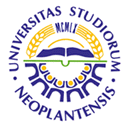 UNIVERSITY OF NOVI SADFACULTY OF AGRICULTURE 21000 NOVI SAD, TRG DOSITEJA OBRADOVIĆA 8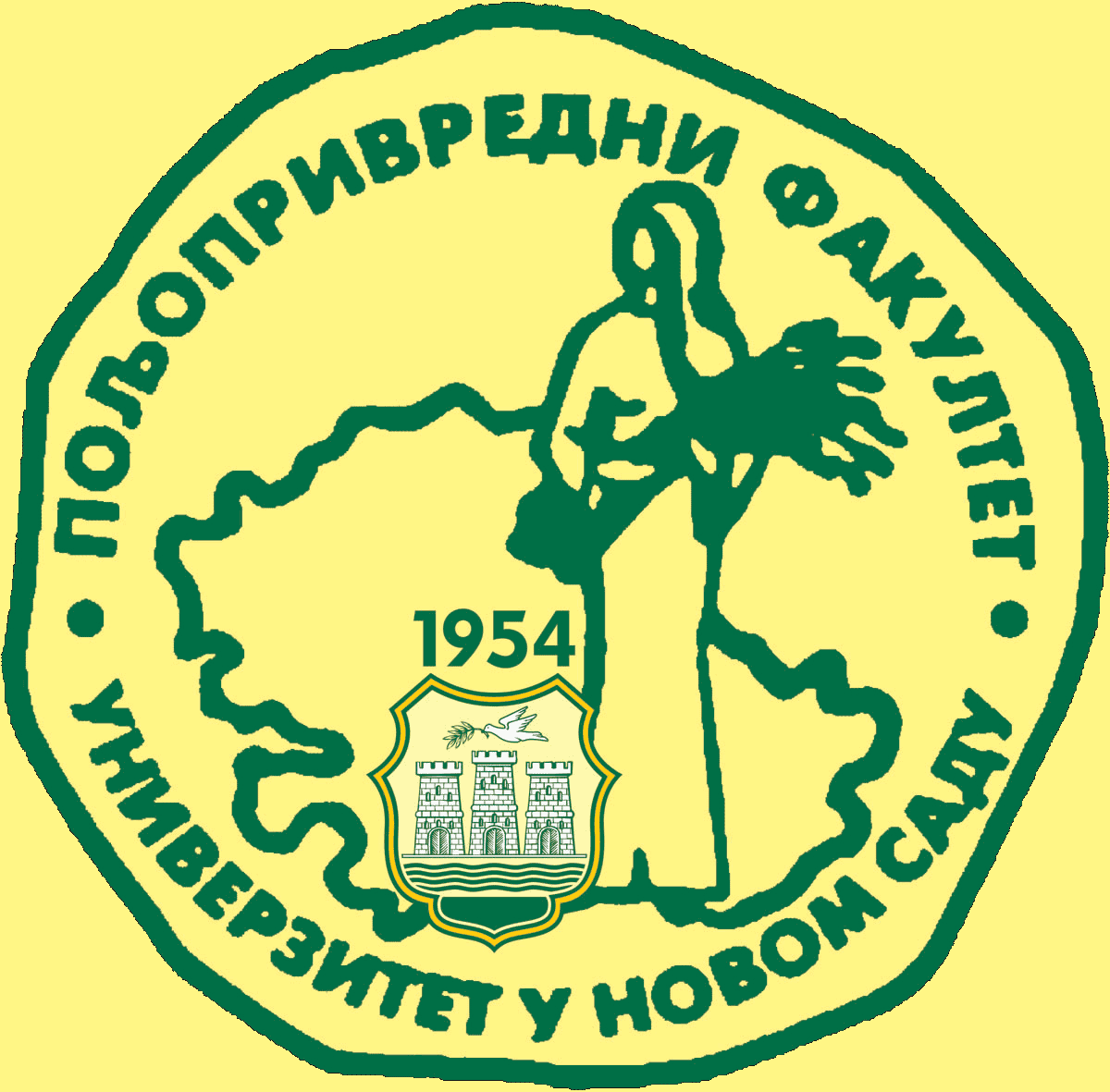 Study Programme AccreditationMASTER ACADEMIC STUDIES                               Agricultural engineeringTable 5.2 Course specificationTable 5.2 Course specificationTable 5.2 Course specification